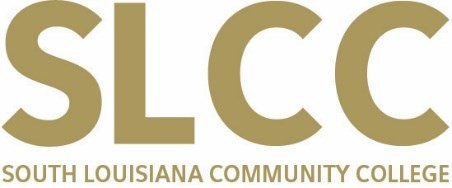 PRACTICAL NURSING (PN) APPLICATION PACKETTechnical Diploma in Nursing 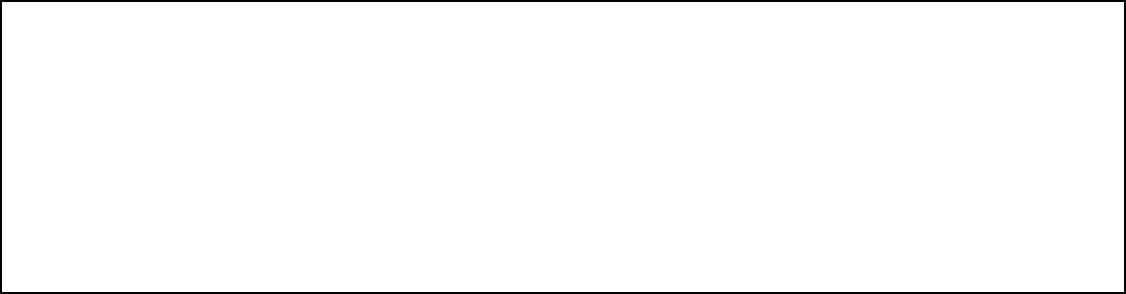 Spring 2019 Application Deadline: October 26, 2018Fall 2019 Applications Accepted from: 1/14/19 to 5/10/19INCOMPLETE OR LATE APPLICATIONS WILL NOT BE ACCEPTED Read this packet thoroughly before applying. For more information, please contact the campus you wish to attend. Applications submitted through the mail will not be accepted. It is the policy of South Louisiana Community College not to discriminate on the basis of age, sex, race, color, religion, national origin or disability in its educational programs, activities or employment policies. PROGRAM INFORMATION The Practical Nursing program is designed to prepare the student to meet the licensure requirements for Licensed Practical Nurse (LPN), as established by the Louisiana State Board of Practical Nurse Examiners (LSBPNE). The program progresses from simple to complex and consists of classroom instruction, lab practicum and supervised clinical activities in accredited hospitals, nursing homes, and other health care agencies. Upon graduation, the student is awarded a diploma and is eligible to apply for the National Council of State Boards Licensure Examination for Practical Nurses (NCLEX-PN). National Council Licensure Examination (NCLEX-PN) The NCLEX is a test that is administered to all Practical Nursing (PN) graduates. It is meant to ensure that each nurse is competent and can practice safely as a new nurse. The test is based on Computerized Adaptive Testing (CAT). CAT basically means that each test is different. Each candidate receives an individualized and unique testing experience. The NCLEX exams are produced by the National Council of State Boards of Nursing (NCSBN). Each year, the NCSBN surveys newly licensed nurses in order to update and ensure relevancy for the NCLEX. This ensures that the test matches up with what nurses are really doing in their field. The content for the NCLEX-PN falls into 4 main categories with several smaller subcategories. All test content is based on client needs. Nurses must use their knowledge of medical procedures, assessment, and more to care for the client in the best way possible. Students will receive their license from LSBPNE upon completion of NCLEX-PN. APPLICATION PROCESS Applying for Practical Nursing at South Louisiana Community College is a two-part process.  The first part is the Evaluation Phase.  Each applicant must be evaluated to determine if they meet the minimum requirements to apply for admission to Practical Nursing.  Those who meet these minimum requirements are recommended to the Practical Nursing department to complete the second part of the application process: the Selection Phase.  Only those applicants recommended to the Practical Nursing department will complete the Selection Phase of the application process.   The Practical Nursing program is highly competitive and has limited seating.  Therefore, admission is offered only to the top ranking applicants.  Meeting the minimum qualifications for admission to Practical Nursing does not guarantee acceptance to the program. Applicants should keep copies of all documents that are submitted throughout the application process. Submitted materials will not be returned.  Communications about evaluation, recommendation, and admission are sent via email.  Applicants should ensure that updated contact information is always on file with SLCC. All requested information must be received by the published deadlines and must be accurate and legible.  Late applications and information are not accepted.  Submitting false information or omitting information is cause for elimination from the application process.  Applicants can apply to only one program/campus in a single term.   Students must be admitted to the program to enroll in any Practical Nursing (HNUR) courses. LSBPNE reserves the right to refuse approval for admission. Applicants must not be currently serving under any court-imposed order of supervised probation, work release, school release or parole in conjunction with any felony conviction(s) or plea agreement.  Applicants must meet or exceed LSBPN entrance test scores as indicated in the table provided below. Standardized tests must be taken within 3 years of the first day of program classes to be valid.  Financial Aid recipients should meet with a financial aid advisor to verify that they will have the aid needed to complete the program. SAP (Satisfactory Academic Progress) must be met each term to continue receiving aid.PHASE 1 – Evaluation To be eligible for admission to the Practical Nursing program, applicants must meet the general admission requirements for South Louisiana Community College. General admission requirements include the following: Complete an SLCC online application for Practical Nursing for the term in which the program starts at the desired campus. Submit verification of registration with Selective Service (if required) and submitting proof of immunizations or a waiver. The SLCC online application is available at http://solacc.edu/ApplyNow.  After all requirements are submitted, online applications to the Practical Nursing program are evaluated automatically.  Applicants are notified via email if they are recommended to the Phase 2: Selection Phase.  If currently taking classes at SLCC, applicants should not complete a new online application.  Instead, they should visit the Main Office at the campus they wish to attend (Admissions Office at the Lafayette Campus) to request an evaluation for the Practical Nursing program.  Only applicants who are recommended to Practical Nursing for the Selection Phase are permitted to continue the application process.  Applicants will not be considered for admission by the Practical Nursing department, unless they have passed the Evaluation Phase. Applicants who do not pass the Evaluation Phase can follow the recommendations for increasing their ranking located at the end of this packet and be re-evaluated for another term. Upon passing the Evaluation Phase, applicants will receive a Recommendation Form and a Practical Nursing Programmatic Form.   A copy of all documents should be retained by the applicant.  The Admissions Office is unable to provide additional copies of documents to forward to the Practical Nursing Department. The Practical Nursing Department will not return the original application or supporting documents.  Evaluation Phase Checklist Applicants must have all items completed Completed SLCC online application or currently taking SLCC classes Submitted all general admissions requirements  Submitted high school transcript or HiSET/GED.  An additional copy will be required for the Selection Phase if the applicant advances. Submit all transcripts from prior colleges.  Additional copies will be required for the Selection Phase if the applicant advancesEarned a cumulative GPA of 2.0 or higher at the time of evaluation.Meet eligibility for BIOL 2017 (Survey of Anatomy and Physiology) and BIOL 2042 (Human Nutrition).Must have earned the minimum standardized test scores required by the Louisiana State Board of Practical Nursing Examiners (LSBPNE) provided below.   Tests must have been taken within 3 years of the start of the program to be valid.  For example, if Practical Nursing classes start on January 8, 2019, then test scores must have been taken after January 8, 2016.   If an applicant needs updated test scores, SLCC offers the Accuplacer test.  For more information, visit the SLCC Testing Center webpage at www.solacc.edu/students/testing/accuplacer. Accuplacer Next Gen scores will be accepted starting January 2019			*Eligibility into BIOL 2017 and BIOL 2042 requires a student to have a score of 65 or better in Accuplacer Elementary Algebra, OR a score of 20 or better in Accuplacer College Level, OR successfully complete MATH0083. PHASE 2 – Selection Upon passing the Evaluation Phase, applicants will receive a Recommendation Form and a Practical Nursing Programmatic Form.   Applicants must present these forms at the Main Office of the campus they wish to attend (Cashier’s Window at Lafayette Campus) and submit a $20 application fee.  Applicants to the Lafayette Campus will submit all information to the Practical Nursing department in Room 209 of the Health & Sciences building. The Practical Nursing Programmatic Form must include legible, accurate information including: Email address Mailing address Best phone number where applicant can be reached Signature and date Staple the following to the upper left hand  corner: Evaluation form Receipt from SLCC cashier for $20 application fee Copy of current allied healthcare provider license/ certification (if applicable) The Practical Nursing department will notify all applicants of their admission status, either admitted or denied, after all applications have been reviewed and ranked.  Applicants who are not admitted to the program should follow the recommendations for increasing their ranking located at the end of this packet. Applicants who are admitted to the Practical Nursing program will receive an acceptance letter and/or email.  All admitted students must attend a mandatory advising session to receive additional information regarding the following requirements: Health History, Physical Examination, TB Skin Test and Immunizations CPR for HealthCare Providers Criminal Background Check and Fingerprint Cards as required by LSBPNE Official Birth Certificate and Valid Driver’s License/ID Completed Application to the LSBPNE Applicants must not be currently serving under any court-imposed order of supervised probation, work release, school release, or parole in conjunction with any felony conviction(s) or plea agreement. 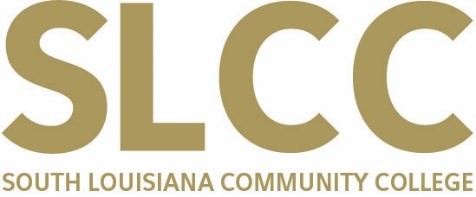 How to Improve Your Ranking The Practical Nursing program does not have required prerequisite classes that must be completed for admission to the program. However, there are suggested classes student(s) can complete in order to increase their Profile Score for admission to the program. These classes are as follows: If students need to improve their standardized test scores, or have more recent test scores, SLCC offers the Accuplacer test at all campuses.  For more information about study links, practice tests, and testing times, visit our Testing Center webpage at: www.solacc.edu/students/testing/accuplacer. LOCATION NEXT PN START APPLICANT CONTACT INFORMATION Acadian Campus (Crowley) Spring 2020 Main Office: 1933 W. Hutchinson Ave. Crowley, LA 70526    337.788.7521 Lafayette Campus Fall 2019Admissions: 1101 Bertrand Dr.  Lafayette, LA 70506    337.521.9622 C.B.Coreil Campus (Ville Platte) Spring 2019 Main Office: 1124 Vocational Dr. Ville Platte, LA 70586    337.363.2197 Evangeline Campus (St. Martinville) Fall 2019 Main Office: 6305 Main Highway St. Martinville, LA 70585    337.394.2750 Gulf Area Campus (Abbeville) Spring 2019 Main Office: 1115 Clover St. Abbeville, LA 70510     337.893.4984 T.H. Harris Campus (Opelousas) Fall 2019 Main Office: 332 E. South St. Opelousas, LA 70570    337.943.1518 Young Memorial (Morgan City)Spring 2019Main Office: 900 Youngs Rd.Morgan City, LA 70380    985.380.2957Test Type Math Reading Language ACT 18 20 English 17 Accuplacer Elem. Alg. 48* 65 Sentence Skills 74 Suggested Courses for Prospective PN Students Suggested Courses for Prospective PN Students ENGL 1010 Rhetoric and Composition MATH 1105 College Algebra BIOL 1000 Introduction to Biology I BIOL 2017 Survey of Human Anatomy and Physiology BIOL 2042 Human Nutrition Preceptor CNA Non-credit course offered at SLCC 